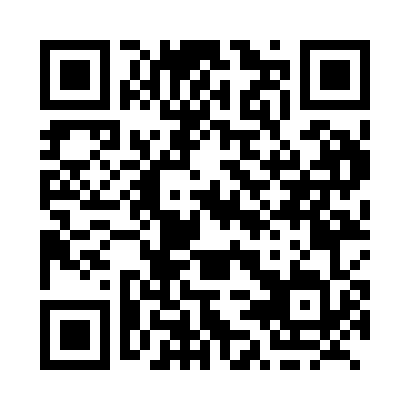 Prayer times for Third Lake, Nova Scotia, CanadaWed 1 May 2024 - Fri 31 May 2024High Latitude Method: Angle Based RulePrayer Calculation Method: Islamic Society of North AmericaAsar Calculation Method: HanafiPrayer times provided by https://www.salahtimes.comDateDayFajrSunriseDhuhrAsrMaghribIsha1Wed4:266:001:086:088:179:512Thu4:245:581:086:098:189:533Fri4:225:571:086:098:199:544Sat4:205:551:076:108:209:565Sun4:185:541:076:118:219:586Mon4:165:531:076:128:2310:007Tue4:145:511:076:128:2410:018Wed4:125:501:076:138:2510:039Thu4:105:491:076:148:2610:0510Fri4:095:471:076:148:2710:0711Sat4:075:461:076:158:2910:0812Sun4:055:451:076:168:3010:1013Mon4:035:441:076:168:3110:1214Tue4:025:431:076:178:3210:1415Wed4:005:411:076:188:3310:1516Thu3:585:401:076:188:3410:1717Fri3:575:391:076:198:3510:1918Sat3:555:381:076:208:3710:2019Sun3:535:371:076:208:3810:2220Mon3:525:361:076:218:3910:2421Tue3:505:351:076:228:4010:2522Wed3:495:351:076:228:4110:2723Thu3:475:341:086:238:4210:2824Fri3:465:331:086:248:4310:3025Sat3:455:321:086:248:4410:3226Sun3:435:311:086:258:4510:3327Mon3:425:311:086:258:4610:3528Tue3:415:301:086:268:4710:3629Wed3:405:291:086:268:4810:3730Thu3:395:291:086:278:4810:3931Fri3:385:281:096:278:4910:40